Farm animals    cow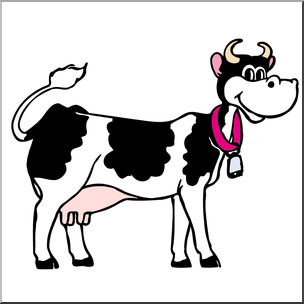  horse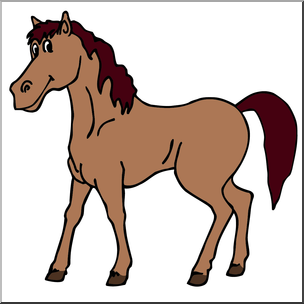  pig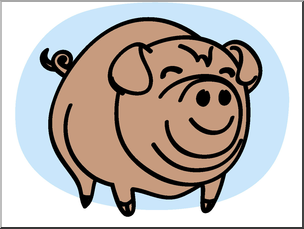  sheep 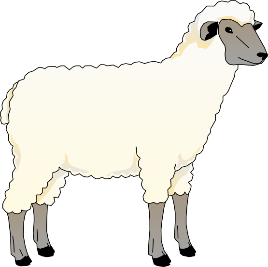  chicken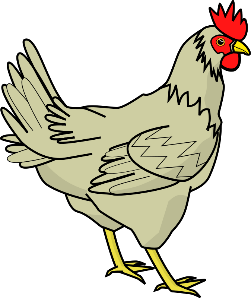  goat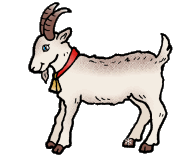 donkey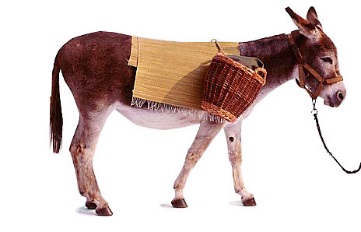 rabbit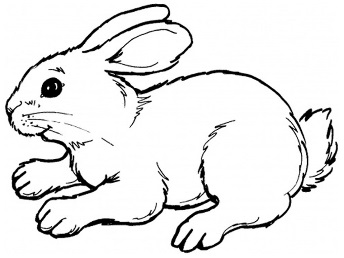           Duck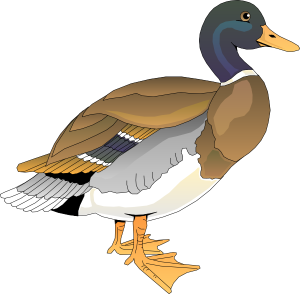   chick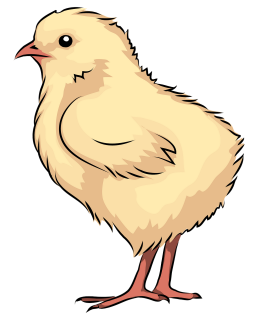 